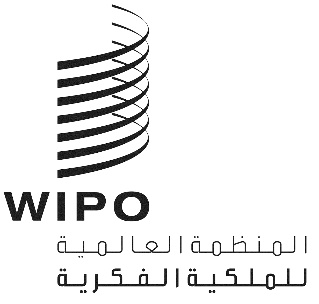 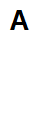 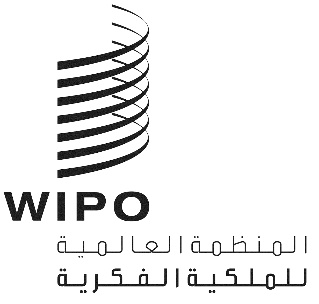 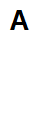 sccr/44/8الأصل: بالإنكليزيةالتاريخ: 8 نوفمبر 2023اللجنة الدائمة المعنية بحق المؤلف والحقوق المجاورةالدورة الرابعة والأربعونجنيف، من 6 إلى 8 نوفمبر 2023اقتراح عقد جلسة إعلامية بشأن الذكاء الاصطناعي التوليدي وحق المؤلفوثيقة من إعداد المجموعة باءيثير الاستخدام المتزايد لتكنولوجيا الذكاء الاصطناعي التوليدي مجموعة متنوعة من القضايا - لا سيما فيما يتعلق بحق المؤلف. وتخضع هذه القضايا للمناقشة في مختلف المحافل حول العالم.ويهتم أصحاب المصلحة من جميع القطاعات الإبداعية حول العالم بالأثر البالغ للذكاء الاصطناعي التوليدي. ورغم إقرارهم بالفرص الجديدة لتسريع مسارات العمل وتبسيطها، لكنهم يشيرون إلى وجود مخاطر كبيرة بالنسبة إلى التنوع الإبداعي وتكوين الرأي الديمقراطي. وقبل كل شيء، يرى جزء كبير من القطاع الإبداعي أن أُسس النشاط التجاري لديهم متأثرة بشدة، وذلك لأن المصنفات التي يصنعها البشر يمكن الاستعاضة عنها جزئياً، أو حتى كلياً، بالمحتوى الذي يولّده الذكاء الاصطناعي.وتشمل قضايا قانون حق المؤلف الأكثر بحثاً المسائل المتعلقة بما يلي:استخدام المحتوى المحمي بموجب حق المؤلف كبيانات تدريب على نماذج الذكاء الاصطناعي وتطبيقاته؛والوضع القانوني للناتج الذي يولّده الذكاء الاصطناعي.ونرى أن دراسة المسائل المذكورة أعلاه - من بين أمور أخرى - في الويبو أمر مهم، وهي الجهة الأنسب لتناول الآثار العالمية التي يخلّفها الذكاء الاصطناعي التوليدي. وقد أتاحت الدورة الثامنة للحوار الذي أجرته الويبو بشأن الذكاء الاصطناعي التوليدي والملكية الفكرية، المعقودة في 23 سبتمبر 2023، بداية مفيدة جداً في هذا الصدد.ومع ذلك، نودّ أن نقترح طرح هذا الموضوع في إطار لجنة حق المؤلف بوصفها اللجنة التي تتناول المسائل المتعلقة بحق المؤلف. وبغية تحقيق ذلك، نقترح أن تقوم اللجنة بتكليف الأمانة بتنظيم جلسة إعلامية حول التحديات والفرص المتعلقة بحق المؤلف، التي يثيرها الذكاء الاصطناعي التوليدي في القطاعات الإبداعية. ويمكن عقد هذه الدورة الإعلامية خلال الدورة الخامسة والأربعين للجنة حق المؤلف، وربما في أبريل 2024. وينبغي إلحاقها بالمسائل الأخرى كبند مستقل، وينبغي ألّا تؤثر بأي شكل من الأشكال على وقت المناقشة المكرّس للبنود 5 و6 و7 من جدول الأعمال. ولن يكون الهدف وضع قواعد أو معايير، بل إتاحة الفرصة لإجراء تبادل مفيد للتجارب والآراء ووجهات النظر بين مختلف أصحاب المصلحة والخبراء حول العالم. [نهاية الوثيقة]